1-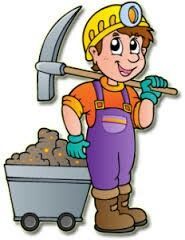 A.Okyanuslar, Dünya’ daki en büyüksu kütleleridir.B. Yeraltı suları kara katmanına aittir.C. Hava katmanı Dünya’ mızıngözlemlenebilir katmanlarından biridir.D. Hava katmanında su buharı bulunur.2-				Dünya’ nın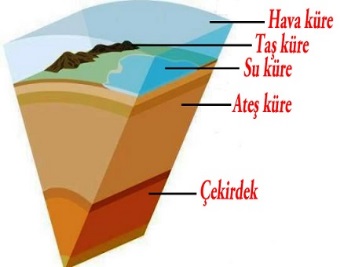 				katmanlarının				içten dışa doğru 				sıralanışı hangi 				seçenekte				doğru olarak 				verilmiştir ?I. Kızgın lavlardan oluşan katmandır.II. Dünya’ yı en dıştan saran katmandır.III. Karalardan oluşan katmandır.IV. En sıcak olan katmandır.V. Su ve çözünmüş minerallerden oluşan katmandır.A. IV – I – III – V – II	B.I – II – III – IV – V C.I – IV – II – III – V	D. IV – I – V – III – II3-I. Dünya’ mızın ekvatordan şişkin, kutuplardan basık olan kendine has bir şekli vardır.II. Dünya’ mız kutuplardan hafif basık küre biçimindedir.III. Uzaydan çekilen fotoğraflar, Dünya’ mızın küre biçiminde olduğunu gösterir.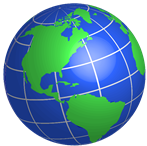 Dünya’ mızın şekli ile ilgili yukarıda verilen bilgilerden hangileri doğrudur ?A. I, II, III		B. I ve IIIC. Yalnız III		D. I ve II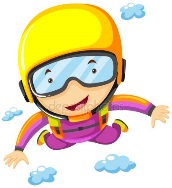 4-A.Canlılar için önemli gazlar içerir.B.Dünya’ mızı dış etkilerden korur.C.Isıyı tutarak Dünya’ mızı sıcak tutar.D. Dünya’ mızın gözlemleyemediğimiz katmanlarından birisidir.5-Basınç ve Sıcaklık daha çok Dünya’nın hangi katmanında fazladır ?A. Kara katmanı	B. Ağır katmanC. Ateş katmanı	D. Hava katmanı6-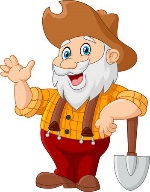 A. Hava katmanı	B. Su katmanıC. Kara katmanı	D. Ateş katmanı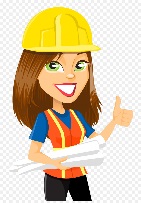 7-A. Su katmanı	B. Hava katmanıC. Ağır katman	D. Kara katmanı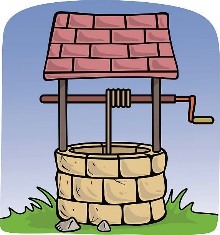 8-			Yer altı suları hangi 			katmanda yer alır ?A. Su katmanı	B. Hava katmanıC. Ağır katman	D. Ateş katmanı9-Dünya ile ilgili verilen bilgilerden hangisi yanlıştır ?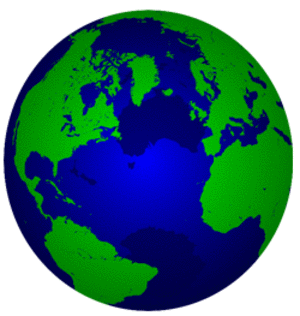 A. Hareket etmez.	B.Şekli yuvarlaktır.C. Merkezi çekirdektir.D.Katmanları vardır.10-1- Magmadan oluşur.2- Dünyanın dörtte üçünü oluşturur.3- Canlıların ve bitkilerin yaşam alanıdır.4- İçerisinde ozon tabakası bulunur.Yukarıda özellikleri verilen katmanlar sırasıyla hangi seçenekte verilmiştir ?A.Su küre – Hava küre – Taş küre – Ateş küreB.Taş küre – Hava küre – Su küre – Ateş küreC. Ateş küre – Su küre – Taş küre – Hava küreD.Ağır küre – Hava küre – Ateş küre – Su küre 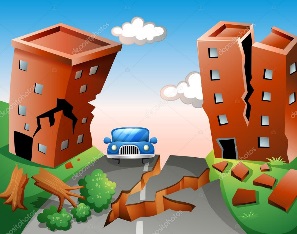 11-Depremlerin meydana geldiği katman aşağıdakilerden hangisidir ?A.Ağır küre		B. Taş küreC.Hava küre		D.Ozon tabakası12-			Yağmurlu günlerde 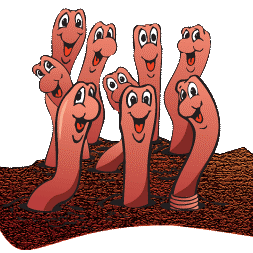 			solucanlar toprağın 			yüzeyine çıkarlar. Bu 			olayın nedeni 			aşağıdakilerden			hangisidir ?A.Solucanlar toprak üstünde avlanırlar.B. Yağmur suları topraktaki hava boşluklarını doldurduğundan hava almak için çıkarlar.C.Yiyecek aramak için çıkarlar.D.Yağmur suları toprak altını soğuttuğu için yüzeye ısınmak için çıkarlar.13-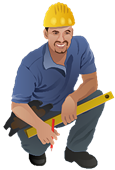 A.Madenci	B.JeologC.Astronot	D.Arkeolog14-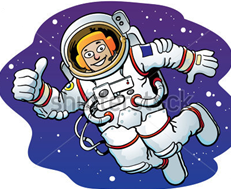 A.Hava      B. Su        C. Ateş	D.Taş15-Rüzgar, yağmur, kar gibi olaylar hangi katmanda gerçekleşir ?A.Hava küre		B.Taş küre              C.Su küre		D.Ateş küre16-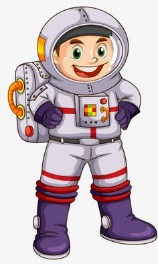 A.Ufalanmış kaya parçaları     B.Bitki kalıntıları      C.Hayvan kalıntıları        D. Hepsi17-Aşağıdakilerden hangisi yeryüzünü uzun sürede değiştiren etmenlerdendir ?A. Rüzgârlar		B.Toprak kaymasıC.Depremler	D.Yanardağlar   18- Dünya’ mız, Güneş sistemi içerisinde kaçıncı gezegendir ?A. 2	B. 3	C. 4	D. 5www.HangiSoru.com